First Year               	Group : 06Cross-word about Air Travel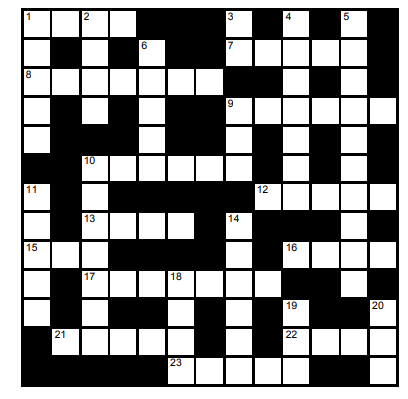 Across	Down1 Air travel has never been so ____ (4)7 An aircraft with wings (5)8 Heathrow or Gatwick, for example (7)9 The feeling of being very tired after a longair journey (3,3)10 A ____ airline offers cheap flights (6)12 Excess luggage will ____ charges (5)13 Waiting area for departing passengers (4)15 A piece of luggage (3)16 The people who work on an aircraft (4)17 Qantas is Australia's national ____ (7)21 Boarding will ____ at 8.30 (5)22 The travel insurance covers ____ of luggage(4)23 A situation in which a plane leaves or arriveslate (5)1 A modern jumbo jet has up to 500 ____ (5)2 The money you pay for a trip or journey (4)3 ____ in the Air (2009 movie) (2)4 The person in charge of an aircraft (7)5 The part of an airport that deals withpassengers who are leaving (10)6 To get onto an aircraft (5)9 Owning a private ____ is a symbol of greatwealth (3)10 Luggage (7)11 The part of the plane where the passengerssit (5)14 To announce that a flight will not take place(6)18 To arrive at a place by plane (4)19 To travel somewhere by plane (3)20 You're not allowed to ____ your phoneduring take-off and landing (3)